                                                                                                                                                                      Проект                                                                                                                          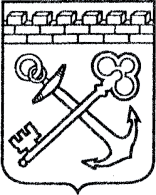 АДМИНИСТРАЦИЯ ЛЕНИНГРАДСКОЙ ОБЛАСТИКОМИТЕТ ЛЕНИНГРАДСКОЙ ОБЛАСТИ ПО ТУРИЗМУ ПРИКАЗ«____» _________ 2020 года  № _________О внесении изменения в приказ комитета Ленинградской области 
по туризму от 6 февраля 2017 года № 1 «Об утверждении перечня должностей государственной гражданской службы Ленинградской области в комитете Ленинградской области по туризму, при замещении которых государственные гражданские служащие Ленинградской области обязаны представлять сведения о своих доходах, об имуществе и обязательствах имущественного характера, а также сведения о доходах, об имуществе и обязательствах имущественного характера своих супруги (супруга) 
и несовершеннолетних детей»В соответствии с пунктом 2 постановления Правительства Ленинградской области от 25 августа 2009 года № 274 «Об утверждении Перечня должностей государственной гражданской службы Ленинградской области в Администрации Ленинградской области и аппаратах мировых судей Ленинградской области, при замещении которых государственные гражданские служащие Ленинградской области обязаны представлять сведения о своих доходах, об имуществе 
и обязательствах имущественного характера, а также сведения о доходах, 
об имуществе и обязательствах имущественного характера своих супруги (супруга) и несовершеннолетних детей», распоряжением Губернатора Ленинградской области от 27 февраля 2020 года № 159-рг «Об утверждении внутренней структуры комитета Ленинградской области по туризму, внесении изменения в распоряжение Губернатора Ленинградской области от 27 декабря 2019 года № 1043-рг 
«Об утверждении штатных расписаний органов исполнительной власти Ленинградской области» и признании утратившим силу распоряжения Губернатора Ленинградской области от 28 сентября 2016 года № 675-рг» приказываю:1.	Внести в приказ комитета Ленинградской области 
по туризму от 6 февраля 2017 года № 1 «Об утверждении перечня должностей государственной гражданской службы Ленинградской области в комитете Ленинградской области по туризму, при замещении которых государственные гражданские служащие Ленинградской области обязаны представлять сведения 
о своих доходах, об имуществе и обязательствах имущественного характера, а также сведения о доходах, об имуществе и обязательствах имущественного характера своих супруги (супруга) и несовершеннолетних детей» изменение, изложив приложение в редакции согласно приложению к настоящему приказу.2.	Контроль за исполнением настоящего приказа оставляю 
за собой.Председатель комитета                                                                             Е.В. ЧайковскийПриложение    к приказу комитета Ленинградской области по туризмуот «___» ___________ 2020 года № ___                                                     Переченьдолжностей государственной гражданской службы Ленинградской области в комитете Ленинградской области по туризму, при замещении которых государственные гражданские служащие Ленинградской области обязаны представлять сведения о своих доходах, об имуществе 
и обязательствах имущественного характера, а также сведения о доходах, 
об имуществе и обязательствах имущественного характера своих супруги (супруга) и несовершеннолетних детей1.	Заместитель председателя комитета Ленинградской области 
по туризму (далее – Комитет) - начальник отдела координации туристской деятельности и развития туристской инфраструктуры;2.	Заместитель председателя Комитета;3. 	Начальник отдела развития приоритетных направлений в сфере туризма Комитета;4. 	Начальник сектора финансового планирования, бухгалтерского учета 
и отчетности – главный бухгалтер Комитета;5.	Начальник сектора правового, организационного обеспечения 
и делопроизводства – юрисконсульт Комитета;6. 	Главный специалист сектора финансового планирования, бухгалтерского учета и отчетности Комитета;7. 	Ведущий специалист отдела развития приоритетных направлений 
в сфере туризма Комитета;8. 	Ведущий специалист сектора финансового планирования, бухгалтерского учета и отчетности Комитета;9.	Специалист первой категории сектора правового, организационного обеспечения и делопроизводства Комитета.